АДМИНИСТРАТИВНАЯ ПРОЦЕДУРА № 22.24.Выдача справки, подтверждающей возведение до 8 мая 2003 г. жилого дома (жилого изолированного помещения, иного строения), расположенного в городе или в сельском населенном пункте на предоставленном наследодателю в установленном порядке земельном участке, который при жизни наследодателя не был зарегистрирован в территориальной организации по государственной регистрации и не внесен в похозяйственную книгу сельского (поселкового) исполнительного и распорядительного органа, с указанием его фамилии, собственного имени, отчества, а также соответствие этого строения противопожарным, санитарным, экологическим, строительным и иным требованиям к недвижимому имуществу, установленным законодательствомДокументы и (или) сведения, представляемые гражданином для осуществления административной процедуры•  паспорт или иной документ, удостоверяющий личностьРазмер платы, взимаемой при осуществлении административной процедурыбесплатно Максимальный срок осуществления административной процедуры1 месяц со дня обращения Срок действия справки, другого документа (решения), выдаваемых (принимаемого) при осуществлении административной процедуры 	бессрочноК сведению граждан!С вопросами по осуществлению данной административной процедурыВы можете обратиться:•  в службу «Одно окно» райисполкома: г. п. Глуск ул.Кирова, 16, каб. 10, тел. (802230) 41538.Режим работы: понедельник-пятница с 8.00 до 17.00или•  в отдел жилищно-коммунального хозяйства райисполкома к Новику Сергею Михайловичу, главному специалисту  отдела, каб.27, тел. (802230)41139. Прием граждан: понедельник-пятница с 8.00 до 13.00 и с 14.00 до 17.00.В случае временного отсутствия Новика С.М. – к Березовскому В.Н.  начальнику  отдела, каб.  6, тел. (802230) 24275. Прием граждан: вторник с 8.00 до 13.00, с 14.00 до 17.00.ВЫШЕСТОЯЩИЙ ГОСУДАРСТВЕННЫЙ ОРГАН:Могилевский областной исполнительный комитет,212030, г. Могилев, ул. Первомайская, 71.Режим работы: с 8.00 до 13.00, с 14.00 до 17.00, кроме выходных и праздничных днейК сведению граждан!С вопросами по осуществлению данной административной процедурыВы можете обратиться:•  в службу «Одно окно» райисполкома: г. п. Глуск ул.Кирова, 16, каб. 10, тел. (802230) 41538.Режим работы: понедельник-пятница с 8.00 до 17.00или•  в отдел жилищно-коммунального хозяйства райисполкома к Новику Сергею Михайловичу, главному специалисту  отдела, каб.27, тел. (802230)41139. Прием граждан: понедельник-пятница с 8.00 до 13.00 и с 14.00 до 17.00.В случае временного отсутствия Новика С.М. – к Березовскому В.Н.  начальнику  отдела, каб.  6, тел. (802230) 24275. Прием граждан: вторник с 8.00 до 13.00, с 14.00 до 17.00.ВЫШЕСТОЯЩИЙ ГОСУДАРСТВЕННЫЙ ОРГАН:Могилевский областной исполнительный комитет,212030, г. Могилев, ул. Первомайская, 71.Режим работы: с 8.00 до 13.00, с 14.00 до 17.00, кроме выходных и праздничных дней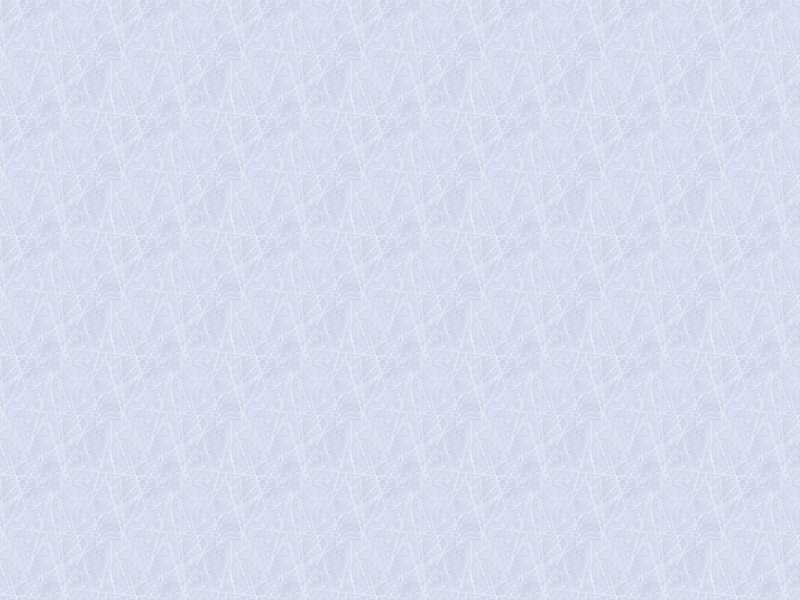 